                                                          Личностные УУД1.Опросник мотивацииЦель: опросник предназначен для выявления мотивационных предпочтений в учебной деятельности.Инструкция: послушайте утверждения, если вы с ними согласны, поставьте +, если не согласны -.Я учусь, чтобы родители не ругалиЯ учусь, потому что учиться интересноЯ не хочу учитьсяЯ учусь, чтобы быть грамотным человекомЯ учусь, потому что этого требует учительЯ учусь, потому что на уроках я узнаю много нового      7.   Я учусь,  чтобы получить подарок за хорошую учебу       8.Я учусь,  чтобы получить интересную профессию      9.Я не люблю учиться      10. Я учусь, чтобы развивать ум и способности2.Анкета «Оцени поступок»Цель: выявление степени дифференциации конвенциональных и моральных норм.1.Мальчик (девочка)  взял(а) у друга (подруги) книгу и порвал(а) ее2.Мальчик (девочка) испортил(а) мамину вещь и спрятал(а) ее.3.Мальчик (девочка)  вымыл(а) дома пол4.Мальчик (девочка)  разговаривал(а) на уроке во время объяснения учителя.3.Регулятивные УУД Коррекционная проба4. Регулятивные УУД «Дорисуй по образцу», рефлексия «Оцени работу»5. Коммуникативные УУД «Умение работать в паре»6. Познавательные УУД оцениваются путем выполнения интегрированной контрольной работы по усвоению программного материала                                                                      БЛАНК ЗАДАНИЙ ЗАДАНИЕ № 1.1.(___),  2. (___), 3.(___), 4.(___), 5. (___), 6.(___ ), 7. (___), 8. (___), 9 (___), 10. (___)ЗАДАНИЕ № 2.1.(___),  2. (___), 3.(___), 4.(___),                                                                             ЗАДАНИЕ № 3У всех листиков дорисуй веточку, у всех домиков дорисуй окошко.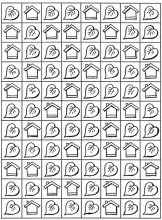 ЗАДАНИЕ №4Нарисуй бабочку по образцу, проверь и оцени свою работу.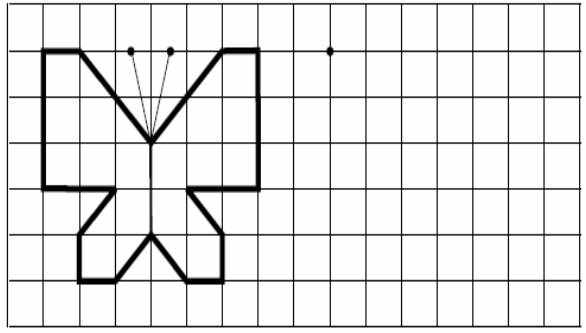 Твоя оценка (________)ЗАДАНИЕ №5Раскрась рукавичку так, как твой сосед по парте.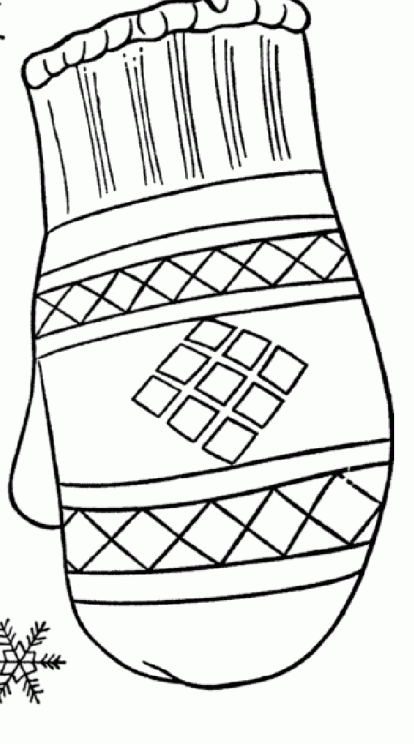 